Tisztelt Közgyűlés!Hajdú-Bihar Vármegye Önkormányzata Közgyűlése és Szervei Szervezeti és Működési Szabályzatáról szóló 4/2023. (IV. 3.) önkormányzati rendelet 17. § (1) bekezdésében és a 
18. § (1) bekezdés d) pontjában foglaltaknak megfelelően a két képviselő-testületi ülés közötti, lejárt határidejű határozatok végrehajtásáról szóló jelentést a következők szerint terjesztem elő: Hajdú-Bihar Vármegye Önkormányzata Közgyűlésének 38/2023. (V. 26.) határozata az Agrárminisztérium HUNG-2023 kódjelű, a nemzeti értékek és hungarikumok gyűjtésének, népszerűsítésének, megismertetésének, megőrzésének és gondozásának támogatására tárgyú felhívásának I. célterületére „Vármegye kóstolgató” címmel, 2.999.650,- Ft támogatási összegre benyújtott pályázat jóváhagyásárólA Támogató Agrárminisztérium HF/584/2023. iktatószámú döntése alapján a „Vármegye kóstolgató” elnevezésű Pályázat megvalósításához 2.000.000 Ft egyszeri, vissza nem térítendő költségvetési támogatást nyújt.Hajdú-Bihar Vármegye Önkormányzata Közgyűlésének 39/2023. (V. 26.) határozata az Agrárminisztérium HUNG-2023 kódjelű, a nemzeti értékek és hungarikumok gyűjtésének, népszerűsítésének, megismertetésének, megőrzésének és gondozásának támogatására tárgyú felhívásának II. célterületére „Értékes Hajdú-Bihar – Vármegyénk kincsei” címmel, 2.999.501,- Ft támogatási összegre benyújtott pályázat jóváhagyásárólA Támogató Agrárminisztérium HF/841/2023. iktatószámú döntése alapján az „Értékes Hajdú-Bihar – Vármegyénk kincsei” elnevezésű Pályázat megvalósításához 2.999.501,- Ft egyszeri, vissza nem térítendő költségvetési támogatást nyújt.Hajdú-Bihar Vármegye Önkormányzata Közgyűlésének 58/2023. (IX. 29.) határozata Hajdú-Bihar Vármegye Önkormányzata kitüntető díjainak 2023.évi adományozásáról A 2023. évi kitüntető díjak átadására 2023. november 22-én, a Vármegyeháza Árpád termében, a Vármegyenap alkalmából megrendezésre került ünnepi ülés keretében került sor.Hajdú-Bihar Vármegye Önkormányzata Közgyűlésének 60/2023. (XI. 24.) határozata a Debreceni Törvényszékre ülnökök megválasztásárólA közgyűlés döntéséről szóló határozat a Debreceni Törvényszék elnöke részére megküldésre került.Hajdú-Bihar Vármegye Önkormányzata Közgyűlésének 61/2023. (XI. 24.) határozata a Hajdú-Bihar Vármegyei Területi Választási Bizottság tagjainak és póttagjainak a megválasztásárólA Hajdú-Bihar Vármegyei Területi Választási Bizottság tagjai és póttagjai a törvény által maghatározott határidőn belül az esküt/fogadalmat a közgyűlés elnöke előtt letették, megbízóleveleiket átvették. A TVB alakuló ülésének megtartására 2023. december 7. napján került sor.Hajdú-Bihar Vármegye Önkormányzata Közgyűlésének 62/2023. (XI. 24.) határozata a Hajdú-Bihar Vármegyei Önkormányzati Hivatalban 2023. december 27. napjától 2024. január 1. napjáig igazgatási szünet elrendelésérőlA téli igazgatási szünet elrendeléséről szóló hirdetmény a honlapon 2023. november 28-án közzétételre került.Hajdú-Bihar Vármegye Önkormányzata Közgyűlésének 68/2023. (XI. 24.) határozata a közlekedésfejlesztés Hajdú-Bihar vármegyei aktuális helyzetéről szóló tájékoztató elfogadásárólA tájékoztató elfogadásáról szóló közgyűlési határozat az Építési és Közlekedési Minisztérium Útépítésekért Felelős Helyettes Államtitkársága, a MÁV Zrt., Magyar Közút Nonprofit Zrt. Hajdú-Bihar Vármegyei Igazgatósága és az aktív Magyarországért felelős államtitkár részére megküldésre került.Hajdú-Bihar Vármegye Önkormányzata Közgyűlésének 69/2023. (XI. 24.) határozata a mezőgazdaság Hajdú-Bihar vármegyei aktuális helyzetéről szóló beszámoló elfogadásárólA tájékoztató elfogadásáról szóló közgyűlési határozat a Nemzeti Agrárgazdasági Kamara Hajdú-Bihar Vármegyei Igazgatósága részére megküldésre került.HATÁROZATI JAVASLATHajdú-Bihar Vármegye Önkormányzata Közgyűlése a Hajdú-Bihar Vármegye Önkormányzata Közgyűlése és Szervei Szervezeti és Működési Szabályzatáról szóló 
4/2023. (IV. 3.) önkormányzati rendelet 17. § (1) bekezdése alapján a következő lejárt határidejű határozatok végrehajtásáról szóló jelentést fogadja el:Hajdú-Bihar Vármegye Önkormányzata Közgyűlésének38/2023. (V. 26.) határozata az Agrárminisztérium HUNG-2023 kódjelű, a nemzeti értékek és hungarikumok gyűjtésének, népszerűsítésének, megismertetésének, megőrzésének és gondozásának támogatására tárgyú felhívásának I. célterületére „Vármegye kóstolgató” címmel, 2.999.650,- Ft támogatási összegre benyújtott pályázat jóváhagyásáról,39/2023. (V. 26.) határozata az Agrárminisztérium HUNG-2023 kódjelű, a nemzeti értékek és hungarikumok gyűjtésének, népszerűsítésének, megismertetésének, megőrzésének és gondozásának támogatására tárgyú felhívásának II. célterületére „Értékes Hajdú-Bihar – Vármegyénk kincsei” címmel, 2.999.501,- Ft támogatási összegre benyújtott pályázat jóváhagyásáról,58/2023. (IX. 29.) határozata Hajdú-Bihar Vármegye Önkormányzata kitüntető díjainak 2023.évi adományozásáról,60/2023. (XI. 24.) határozata a Debreceni Törvényszékre ülnökök megválasztásáról,61/2023. (XI. 24.) határozata a Hajdú-Bihar Vármegyei Területi Választási Bizottság tagjainak és póttagjainak a megválasztásáról62/2023. (XI. 24.) határozata a Hajdú-Bihar Vármegyei Önkormányzati Hivatalban 2023. december 27. napjától 2024. január 1. napjáig igazgatási szünet elrendeléséről,68/2023. (XI. 24.) határozata a közlekedésfejlesztés Hajdú-Bihar vármegyei aktuális helyzetéről szóló tájékoztató elfogadásáról,69/2023. (XI. 24.) határozata a mezőgazdaság Hajdú-Bihar vármegyei aktuális helyzetéről szóló beszámoló elfogadásáról.A határozati javaslat elfogadása egyszerű többséget igényel.Debrecen, 2023. december 8.											Pajna Zoltán       elnökAz előterjesztés a törvényességi követelményeknek megfelel:Kraszitsné dr. Czár Eszter        aljegyző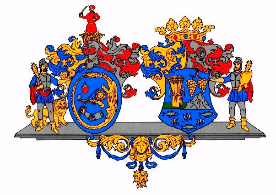 Hajdú-Bihar Vármegye ÖnkormányzatánakKözgyűléseKÖZGYŰLÉSI ELŐTERJESZTÉS2.Előterjesztő:Pajna Zoltán, a Közgyűlés elnökeTárgy:Jelentés a lejárt határidejű határozatokról, a megtett intézkedésekrőlKészítette:Kondor ErikaVéleményező bizottság:Jogi, Ügyrendi és Társadalmi Kapcsolatok Bizottsága